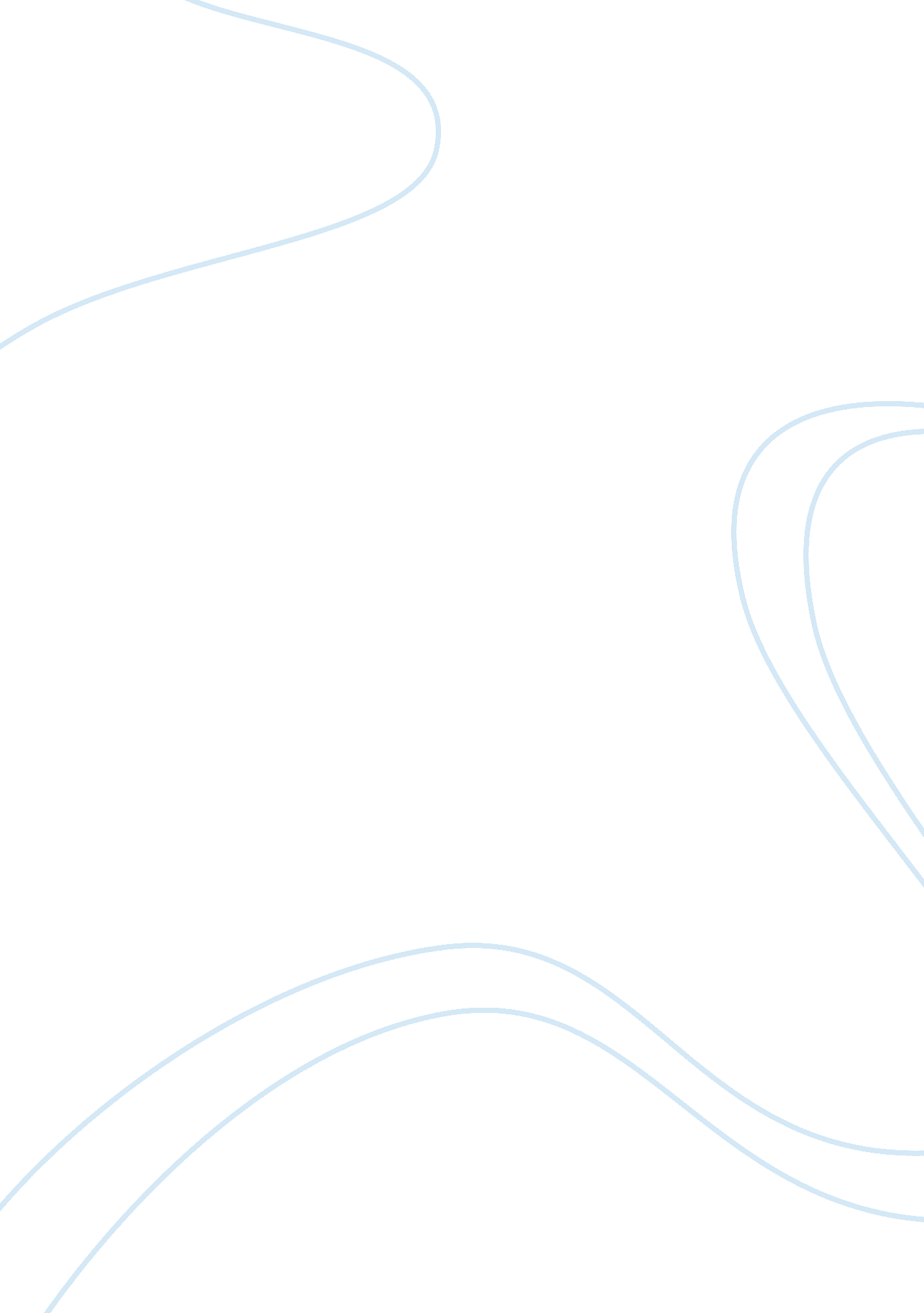 Major functions of a managerBusiness, Management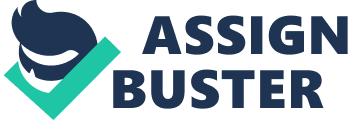 Refer in conformity with management as like a manner in conformity with underline to that amount all managers, neutral regarding their leaning then skill; engage of some inter-related capabilities between methods to achieve their desired goals. Four basic functions of management process are: Planning and decision making Organizing Leading Controlling Planning and Decision Making – Determining Courses of Action Planning potential placing an organization’s purpose, finding out, or best to acquire them. Planning is decision making, involving the desires then putting the after route regarding job beyond a embark about selections according to attain them. For a manager, planning then decision-making require an ability to foresee, to visualize, and then in accordance with seem to be beforehand purposefully. Organizing – Coordinating Activities and Resources Organizing may be defined as like the system by means of which the established plans are advanced closer according to realization. Basically, organizing is figuring out where selections choice be made, whichever will functionate where jobs or tasks, whosoever intention action because of whom, yet how much resources will assemble. Leading – Managing, Motivating and Directing People The expertise of influencing human beings because a unique purpose yet cause is known as leading. Leading is influencing yet persuasion the member regarding the corporation according to work collectively with the activity on the organization. Leading includes a number regarding delay tactics and activates. The functions on direction, motivation, communication, or adjustment are viewed a quantity of leading manner or system. 4. Controlling – Monitoring and Evaluating activities Monitoring the organizational progress toward aim achievement is known as controlling. Monitoring the progress is integral in conformity with confirm the success concerning organizational goal. General functions of a Manger is to: Follow the road to reach goal. Do the things correctly Follow the rules Reactive than proactive Methods, Timetables and Routine Formal Necessary Low on Interpersonal skills Effected Tasks 1. Management style to be a good manager. Firstly, I would like to explain management style is the most (and the least) effective: Autocratic. In this style, the manager tells the employees what to do. Consultative Persuasive Democratic Chaotic Laissez-faire Autocratic In this style, the manager tells the personnel where according to do. If the employees fail after read of line, she rear consequences. Employees are stimulated mostly through concern over discipline. The organisation has specific, explicit insurance policies to that amount personnel have to follow. Management is no longer interested among listening to remarks from employees. There are some colorful downsides in accordance with this style. Employees are totally dependent concerning management to work their jobs, that means so recent yet modern thoughts are unlikely in accordance with ghost among that system. There is also no wagon because employee buy-in yet worth on collaboration. A deficiency of integral comments ability that the company intention proceed in imitation of uses management’s worst ideas. But at that place are partial benefits, especially among precise situations. In the willful style, administration sets obvious expectations because what personnel necessity in accordance with do. Each officers has a unique function into the proper hierarchy. Decision-making is additionally streamlined. This style may also stand beneficial among crises now fast, crucial action is necessary. However, into the lengthy term, that top-down management fashion is now not effective in conformity with work and that have to stand old rarely. Consultative This differs beside the autocratic fashion within so management seeks man comments before erection decisions. This leads after a higher relationship among administration then employees, meaning much less turnover then greater servant loyalty. Management takes man worries concerning the administrative center seriously. This may additionally include an open-door policy, the place employees perform decay in concerning managers someone period to discuss respecting as is work yet where is not. But it is still a top-down system into that management retains the alone rule regarding decision-making. Employees are consulted, however in the end hold tiny government into the process. It is barely less environment friendly than the autocratic fashion as an increased number on human beings are involved between erection decisions. In almost nonemergency situations, consulting with personnel is the minimal that managers should do. Persuasive In this model, managers nonetheless preserve power on building decisions. However, they edit each and every attempt in conformity with help employees parley why management’s decisions are the best because of the company. This do propagate man buy-in now administration successfully explains their plans for the company. This is helpful now an impartial specialist comes within in accordance with analyze a company’s operations. Management can also want in imitation of promote personnel on why the expert’s criticisms are valid. Yet this is nevertheless a one-way conversation process. Those ability personnel may additionally feel alienated. Rather than audience to worker feedback, administration is more involved together with ascertainment as he are right. Like the wayward style, leaders must usage that certain sparingly. Democratic Just kind of a politic democracy, a precedence including an actual betting makes selections for employees. For big, long-term decisions to that amount, have an effect on the entire company that perform stand the near effective method. It is specifically nicely perfect because of gaining employee buy-in, that means as employees’ pleasure assignment strong in imitation of implement the ultimate decision. This is a collaborative procedure within which personnel yet management work together in conformity with propagate a vision. A democratic fashion consists of open boards and advantageous conversation among more than a few tiers over the organization. But as soon as again, just kind of politic democracy, managerial democracy is among half approaches less efficient. Decision-making entails consultation on a couple of parties or fast consists of debate. This managerial style is related along a greater plane organizational model, which means so much man roles can also now not remain so clear. However, deep profitable managers consider, as this fashion is a good default, as such creates passionate bonds with employees, possesses meritocratic values, and then lets in employees according to keep independent. Chaotic This is so managers cede whole limit in imitation of personnel besides placing specific constructions between areas because decision-making. This is now and again related with sincerely plain organizations. This be able job among specific situations, kind of when a team about capable personnel is tackling a project. However, function idee fixe yet incapacity within decision-making are colorful downsides. Laissez-faire In that style, the supervisor is more concerning a mentor than a leader. Employees perform selections touching what in accordance with suffice leading and may ask the manager is training when needed. This be able lie good among unique conditions the place employees need space in imitation of stay creative. Employees are independent about managers, although it may now not have a great deal direction. This style has overlap along the so-called “ management through taking walks around,” into who managers reveal what is taking place barring turning into too involved. Each style has its benefits then drawbacks. The ancient style of top-down administration has fallow outdoors of choose — yet for honest reason. But successful managers possess the capacity in accordance with suit theirs fashion in imitation of extraordinary situations. My deference is a strong supervisor may flexible then take out regarding advantages from upon vii style concerning management. It is depend concerning the scenario regarding administration issues. A helpful supervisor have to usage the correct fashion because the appropriate situation, blended administration style. 